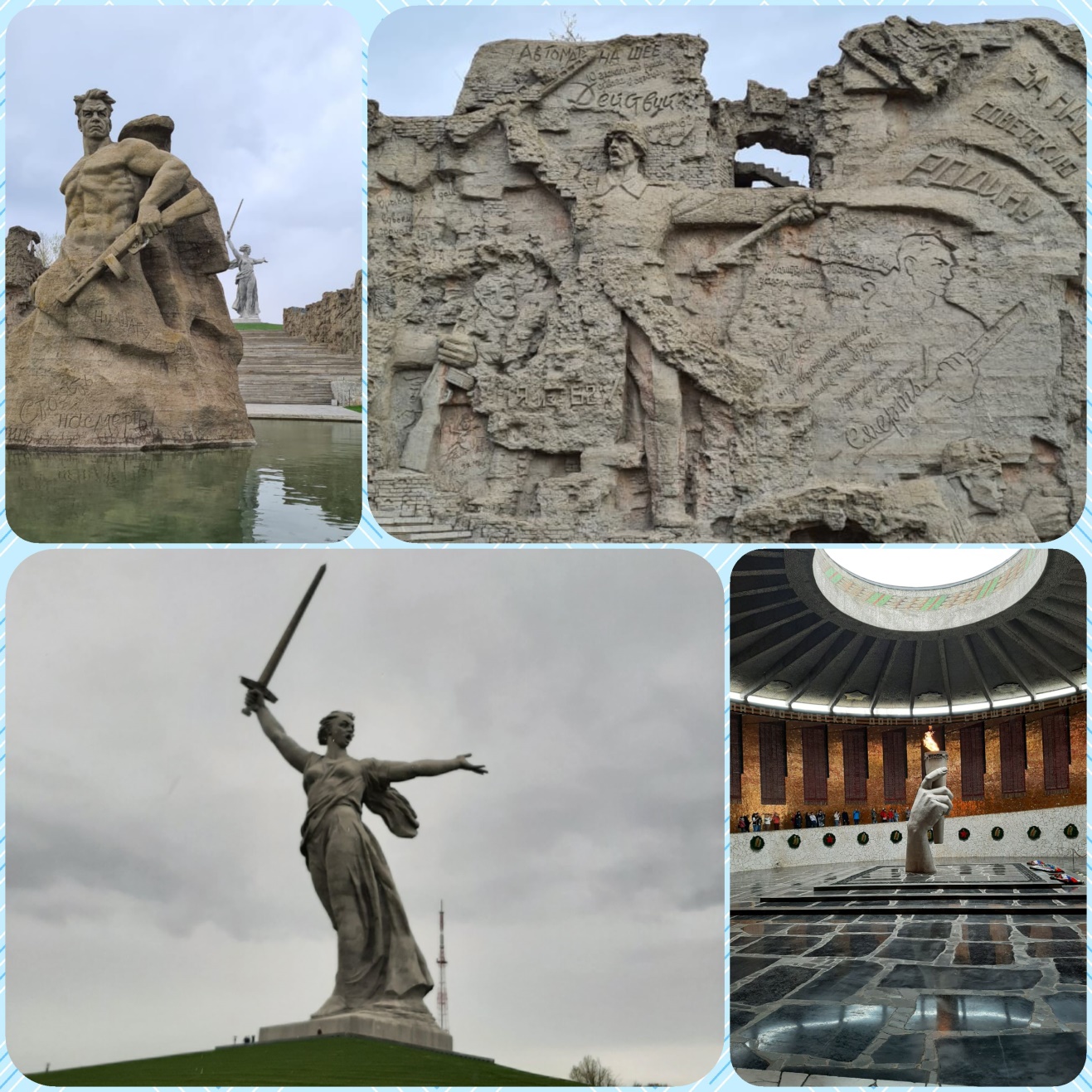                                                                                                                   Выполнила:                                                                                                                                      ученица 1 «Г» класса                                                                                                                   Школы 2120                                                                                                                   Иванова ЕваМосква 2021    Введение    Мамаев курган – поистине священное место в России, представляющее собой возвышенность на берегу Волги, в Волгограде. Его история связана с Великой Отечественной войной. В период Сталинградской битвы эта возвышенность послужила местом кровопролитных сражений с нацистскими захватчиками.    Во время Великой Отечественной войны, в период с сентября 1942 по январь 1943 год, на Мамаевом кургане решалась судьба всей Сталинградской битвы. Битва длилась 135 суток. Но советская армия победила фашистов в этой борьбе. После этого сражения поставили памятник "Героям Сталинградской битвы ".Памятники. Скульптуры. Монументы.1.1. Память поколений.     Первым мы видим Монумент -"Память поколений"- на  скульптуре изображены люди разных поколений, которые идут почтить память погибших воинов (Фото 1).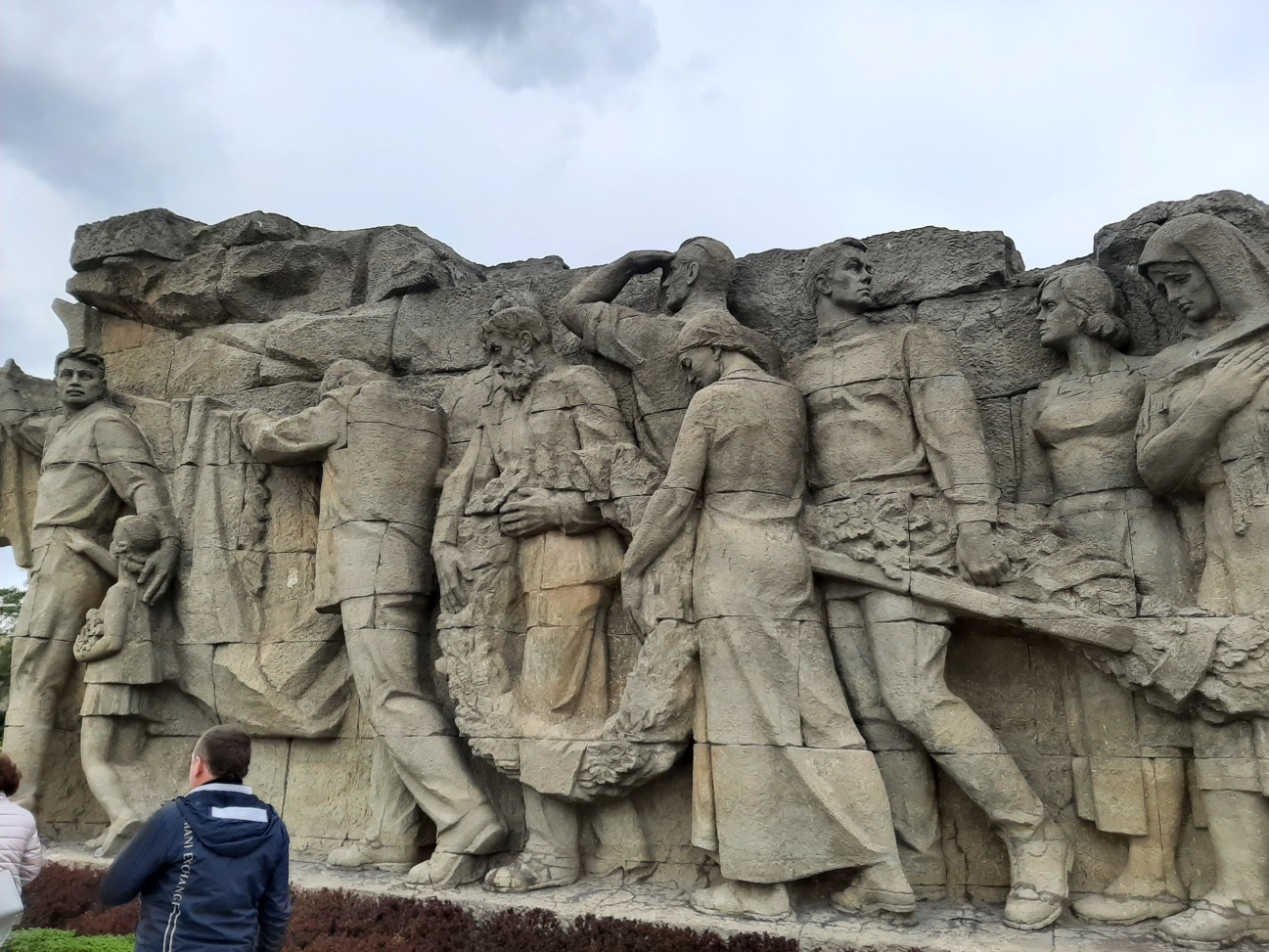 Фото 1Скульптура «Стоять насмерть».   Далее, на площади "Стоять насмерть!", мы видим скульптуру война, который собой заслоняет путь врагу (Фото 2).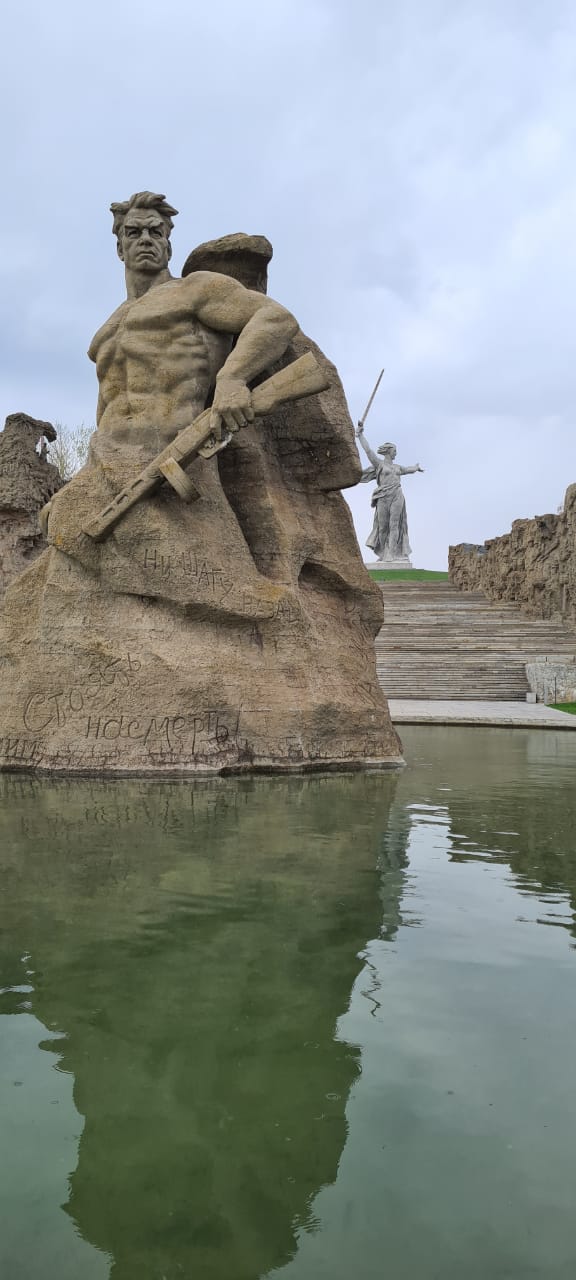 Фото 2«Стены – руины».    Стены-руины, похожие на страницы книг, отражающие важные события, там есть и страшное лицо, которое олицетворяет страх войны (Фото 3).  Есть на стенах одна скульптура в натуральную величину-это солдат, и мы понимаем и сравниваем размеры,  видим, что на фоне всей огромной стены, в лице этого солдата, смелые бойцы бесстрашно сражались в боях огромного масштаба (Фото 4).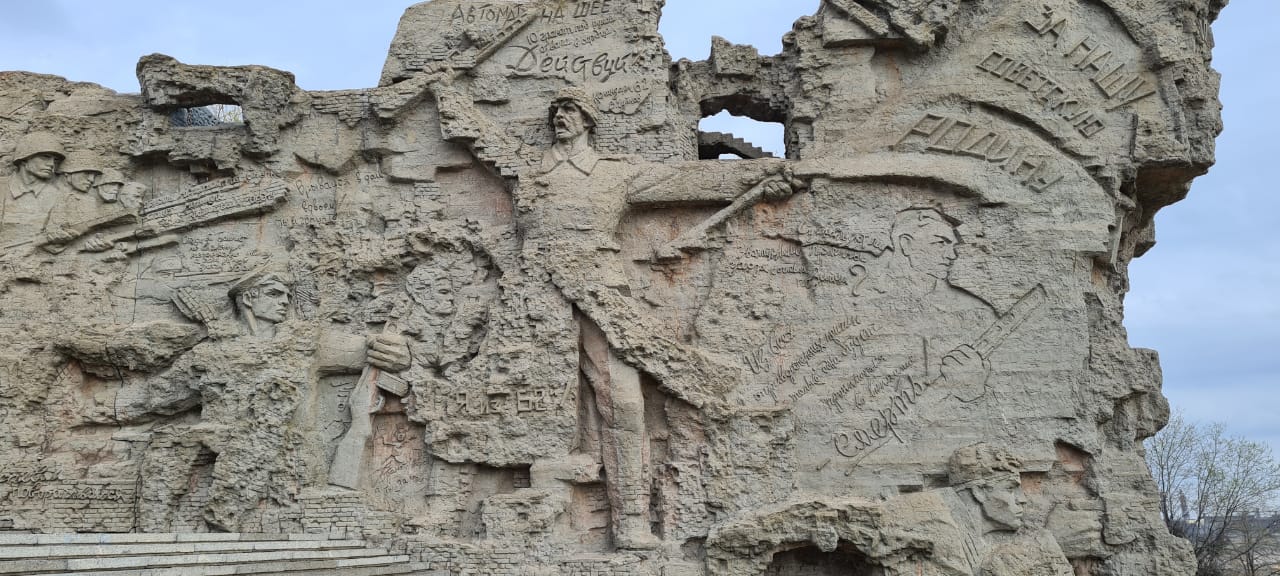 Фото 3Фото 4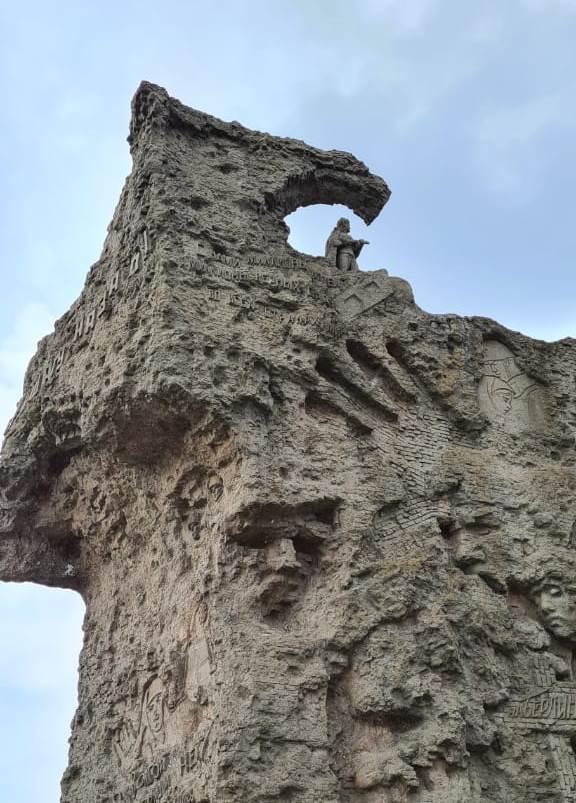 «Площадь скорби».    Следуя дальше по Мамаеву Кургану - мы проходим мимо Площади скорби, где видим скульптуру, изображающую мать, которая оплакивает погибшего на войне сына. Рядом со скульптурой водоем, а вокруг  растут плакучие ивы (Фото 5).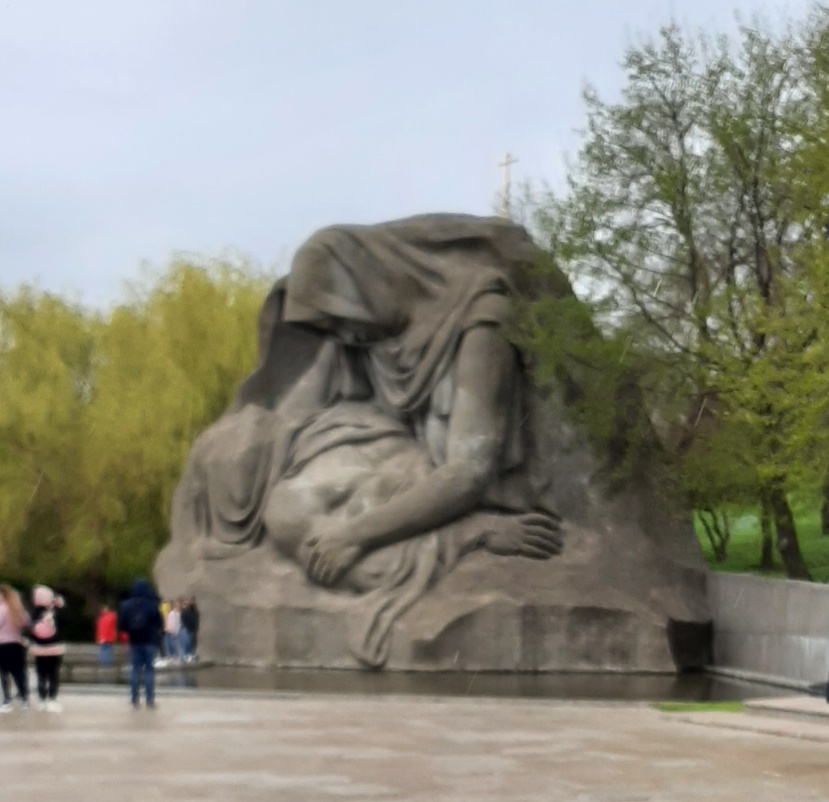 Фото 5 «Зал Воинской Славы. Вечный огонь».   Затем, на пути к вершине, мы оказываемся в Зале воинской Славы, в котором расположен символ и сердце зала - мраморная рука, держащая факел с Вечным Огнем. В знак почтения памяти, у Вечного Огня стоят солдаты - караул, смена караула происходит раз в час! В зале царит тишина, на стенах зала надписи - мемориал с фамилиями и именами героев (семь тысяч двести имен) тех, кто погиб за Родину в Великой Отечественной войне (Фото 6).Фото 6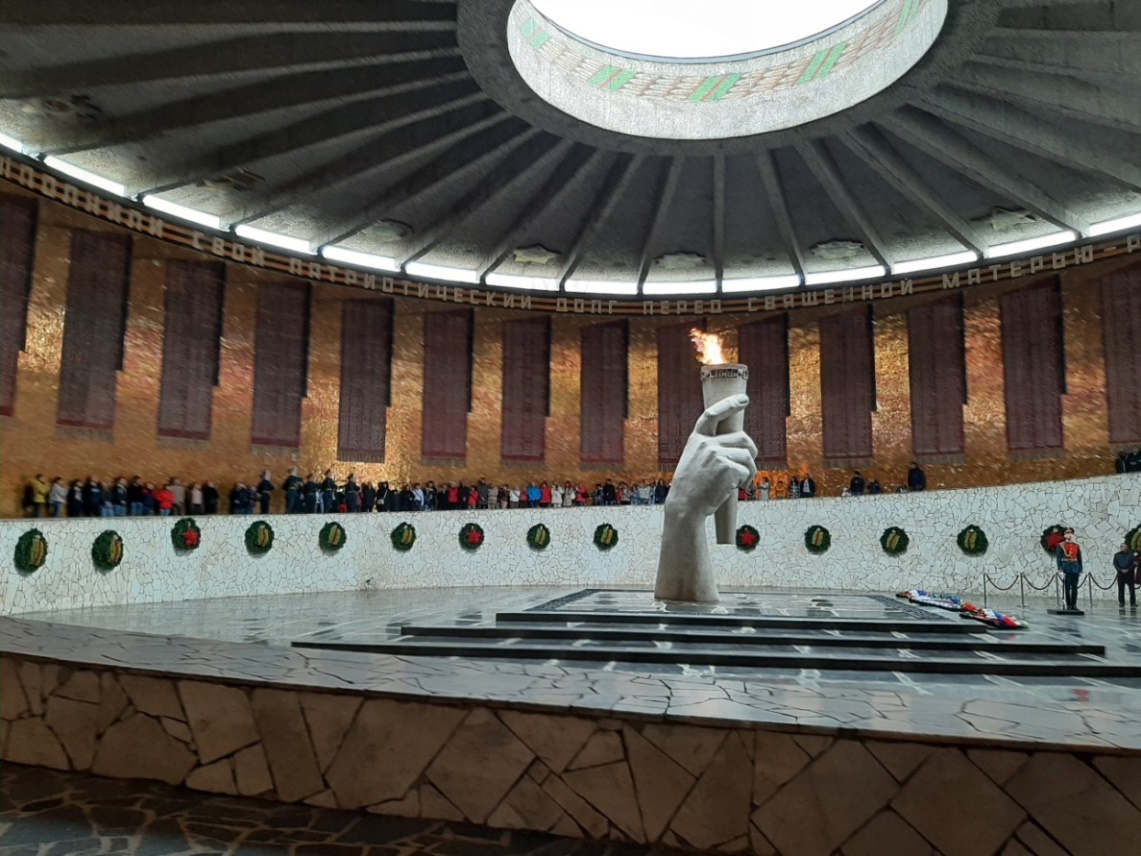 «Родина - Мать зовет!»    Главным монументом  Мамаева Кургана является скульптура «Родина - Мать зовет», символизирующая Родину, которая  зовет своих сыновей в бой. Высота монумента 85 метров, он занесен в книгу рекордов Гиннеса, как самый большой в мире (Фото 7).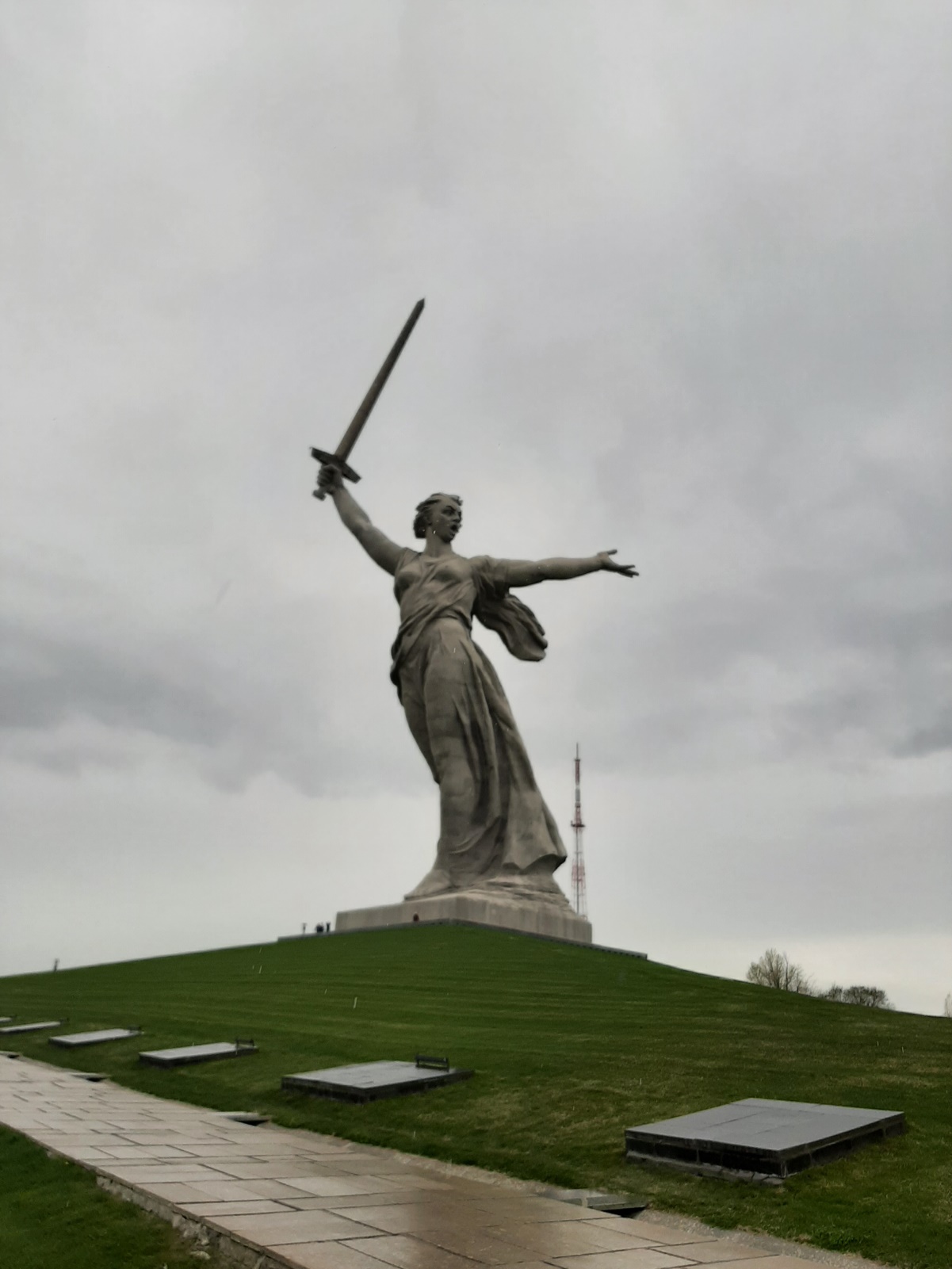 Фото 7Мельница. Заключение.    Волгоград славится памятниками не только Мамаева Кургана. Есть в городе здание мельницы, которое было уничтожено во время Сталинградской битвы (Фото 8).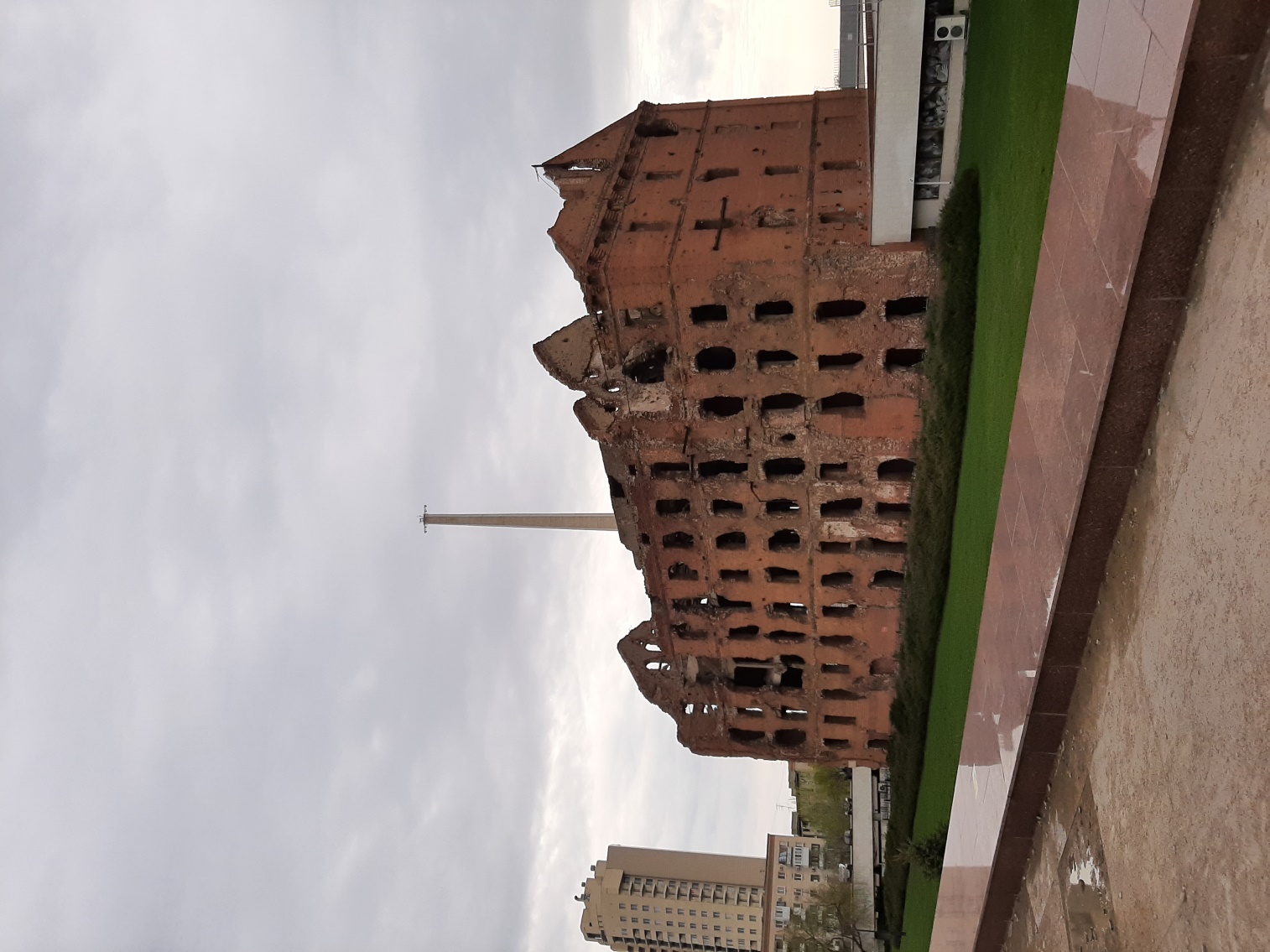 Фото 8   Мне очень понравился Мамаев Курган, в городе Волгограде! В Волгограде очень много патриотичных мест, это город с историей, а также очень красивый. Я советую посетить его всем!